Javni naručitelj, IRENA – Istarska Regionalna Energetska Agencija d.o.o., Rudarska 1, 52220 Labin, OIB: 15317120721, izjavljuje da sukladno članku 13. Zakona o javnoj nabavi ( NN br. 90/11, 83/13, 143/13 I 13/14 – Odluka ustavnog suda Republike Hrvatske) ne postoje gospodarski subjekti gospodarski subjekti s kojima ne smije sklapati ugovore o javnoj nabavi.  U Labinu, 31.12.2015.Valter Poropat, dipl. ing., direktor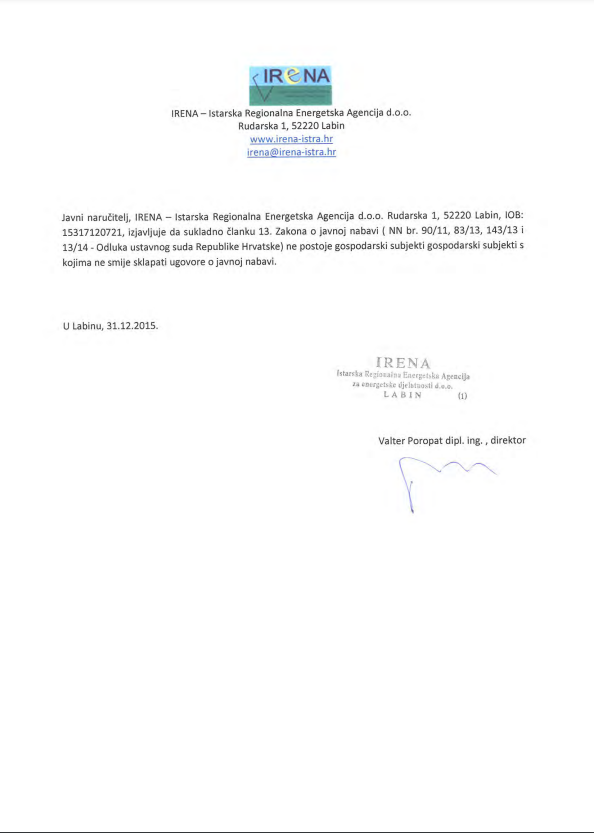 